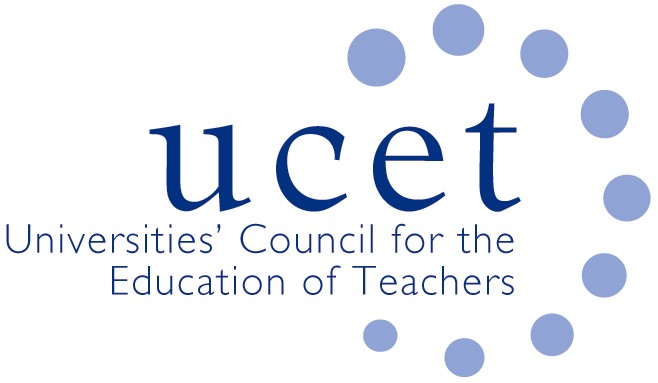 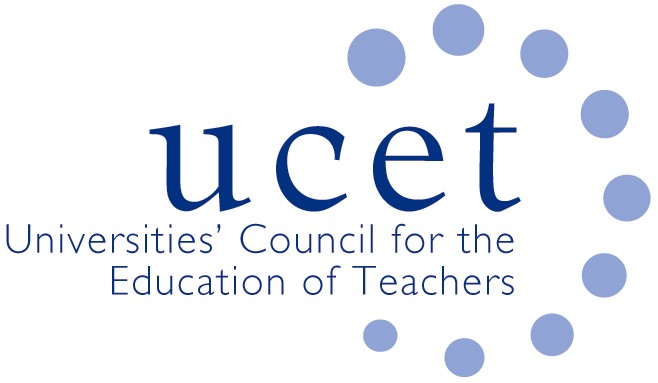 Minutes of the UCET Executive Committee meeting held at 10:30 a.m. – 12:00 p.m., 2nd July 2019, Mary Sumner House, 24 Tufton Street, London SW1P 3RBAttendance:Max Fincher Julie Greer Linda la VelleKevin Mattinson (Chair)Margaret MulhollandJackie MosesJames Noble-RogersAlison WinsonApologies:Pat Black; Moyra Boylan; Sean Cavan; Linda Clarke; Caroline Daly; Rachael Harding; Emma Hollis; Alex Kendall; Rachel Lofthouse; Karen McGrath; Trevor Mutton; Tanya Ovenden-Hope; Jim Pugh; Cat Scutt; Malcolm Thomas; Simon Thompson; Matt Varley; Roger Woods. Welcome & introductionsMembers were welcomed and apologies noted. Declarations of InterestThere were no declarations of interest.Minutes of the previous meeting and Matters ArisingThe previous minutes were agreed as accurate, except for the section on SKE –MF to amend previous minutes. On matters arising:(11) It was noted that JM attended the ESTYN workshop and JNR the meeting about the Professional Learning Passport project: MF to amend.(8) JG has drafted a new paper and will send to Management Forum once finalised. Executive Committee membershipKevin Mattinson has been elected unopposed as Chair Elect of the Executive Committee and Trevor Mutton as Vice-Chair.There are two vacant co-opted places for next year. was agreed that the new SRG Vice Chair Jake Capper take the vacant SRG post on the Executive. It was agreed that there should be a skills audit of Executive Committee members to inform the appointment of new co-opted members.
Risk RegisterJNR to add ‘the shape of the market review’ to the register. Another potential risk is TeachFirst becoming an accredited provider, which would have an effect on school direct provision and ITE providers.The recent Augar review of post-18 funding may have an impact upon ITE recruitment; UCET have emphasized this to the DfE. UCET’s office accommodation may still be compromised in the future as the CCT (also based in Endsleigh Gardens) will be moving next year.(2f): It was suggested that a piece of research could be undertaken to triangulate the data the NQT, NSS and OfSTED survey data, looking at where the holes and gaps in them are. Research IssuesIntellectual Base of Teacher Education report backIt was agreed to simplify the existing draft and present the principles as key principles, articulating their distinctiveness and excellence. JM/MF to send a reminder to the IBTE group about the 12th July deadline. LlaV to send edits to TM. Building research informed teacher education communitiesA shortened version appeared in the CCT journal, Impact. The case study examples of good practice should continue. In August, the Association of Teacher Educators in Europe (ATEE) annual conference is being held at Bath Spa University on 14th August – MF to put in the bulletin. It was noted that LlaV, TOH and JNR are all contributing chapters to a forthcoming book with Routledge on teacher recruitment. Research strand at the UCET conferenceThere will be a dedicated block of sessions on the programme this year.It was suggested that JET have a stand and flyers at the conference.REF updatesProfessor David James presented at the last Research and International forum; It was suggested that it would be useful to have a session on publishing at the conference; LlaV to email JNR details.DfE ITE content groupJNR summarized the purpose of the group and its members.Copies of the UCET workload companion have been forwarded to selected members f the group responsible for drafting.The review is in the early draft stage at the moment; UCET’s core principles will not be undermined and is emphasizing that the review needs to be flexible to the needs of different students and not prescriptive. Recruitment to ITENew applications systemThe DfE are taking a slow approach with the new system, piloting with a small number of providers in niche subject areas. TM and JNR are meeting with DfE to discuss the review of the system.It was noted that the quality of service and data from UCAS is poor compared to previous application systems.It was asked if there was any data on how school budgets have affected recruitment, especially for SchoolDirect salaried trainees. Migration advisory groupThe group has discussed how, post-Brexit, there will be new proceedures to make recruitment easier for trainees.There was discussion around how obtaining a ‘letter of good conduct’ is increasingly difficult, and that DBS status is problematic because it does not take into account what a trainee’s criminal record is abroad. Early Career Framework updateJNR emailed around an email from the DfE; the deadline for bidding is the 9th August.The DfE are keen for ITE providers to be involved in the tendering process, and it would be good if UCET members can be involved as much as possible.Supporting SEND specialismsNick Gibb has expressed interested in developing this idea within with review of the ITE framework and ECF; there are mixed views within the UCET membership.A recent Nasen Institute report has indicated that all ITT providers should have SEND embedded within their programmes. It is vital to build in flexibility, and to discuss which models could be integrated into the ECF.Several SCITTS are not promoting SEND provision; there is a lack of staff who have been appropriately trained.There should not be a separate ‘specialist’ pathway as this can cause problems in practice e.g. teachers referring pupils to ‘experts’. A discussion/position paper including case studies of good practice was proposed, for example at York St. John University, there is a potential pilot of SEND within a Master’s framework.MM and JG to write a paper and also to deliver a session on the topic at the Annual Conference. Augar report on HE fundingThere was no further discussion on this item.School Reference GroupNote of the last meetingNothing further was noted.SRG membershipThere is scope to add more members and suggestions to JNR are welcome. AOBThe criteria for the lifetime achievement awards has been agreed and nominations invited.Peter Gilroy (former editor of JET) was suggested as a nomination and as an invitee to this year’s annual conference.Date of the next meeting: 10:00 a.m. on Tuesday 24th September 2019. 